Publicado en Madrid el 07/05/2018 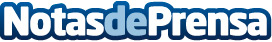 Aire10, instaladores de aire acondicionado, lanza su nueva webCasi ha llegado el verano y con ello la necesidad de protegerse de las olas de calor características en España durante esta época. Por ello Aire10, especialistas en instalación y venta de aire acondicionado, presenta su nueva página web para pasar del calor de este verano con tan solo hacer un clic y llamarles por teléfono
Datos de contacto:Isabel Rubio699772692Nota de prensa publicada en: https://www.notasdeprensa.es/aire10-instaladores-de-aire-acondicionado Categorias: Madrid E-Commerce Consumo http://www.notasdeprensa.es